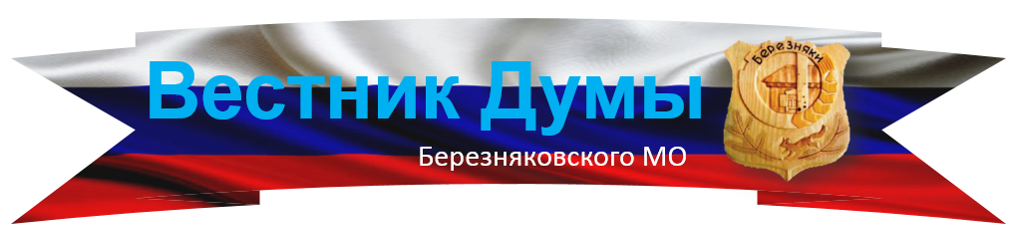 БЕРЕЗНЯКОВСКОГО СЕЛЬСКОГО ПОСЕЛЕНИЯ№ 4 (172) от 31.04.2022г.14.04.2022г. № 274РОССИЙСКАЯ ФЕДЕРАЦИЯИРКУТСКАЯ ОБЛАСТЬНИЖНЕИЛИМСКИЙ МУНИЦИПАЛЬНЫЙ РАЙОНДУМА БЕРЕЗНЯКОВСКОГО СЕЛЬСКОГО ПОСЕЛЕНИЯР Е Ш Е Н И Е«О ВНЕСЕНИИ ИЗМЕНЕНИЙ В РЕШЕНИЕ ДУМЫ БЕРЕЗНЯКОВСКОГО СЕЛЬСКОГО ПОСЕЛЕНИЯ НИЖНЕИЛИМСКОГО РАЙОНА «О БЮДЖЕТЕ БЕРЕЗНЯКОВСКОГО МУНИЦИПАЛЬНОГО ОБРАЗОВАНИЯ НА 2022 ГОД И НА ПЛАНОВЫЙ ПЕРИОД 2023 И 2024 ГОДОВ» ОТ 24.12.2021 № 260»В соответствии со статьей 153 БК РФ, Положением о бюджетном процессе в Березняковском муниципальном образовании, Уставом Березняковского муниципального образования, Дума Березняковского сельского поселения Нижнеилимского районаРЕШИЛА:Внести в Решение Думы Березняковского сельского поселения Нижнеилимского района от 24.12.2021 № 260 «О бюджете Березняковского муниципального образования на 2022 год и на плановый период 2023 и 2024 годов» следующие изменения:Пункт 1 изложить в следующей редакции:Утвердить основные характеристики бюджета Березняковского муниципального образования на 2022 год:прогнозируемый общий объем доходов бюджета Березняковского муниципального образования в сумме 27 456,3 тыс. рублей, в том числе безвозмездные поступления в сумме 24 637,3 тыс. рублей, из них объем межбюджетных трансфертов, получаемых из других бюджетов бюджетной системы Российской Федерации, в сумме 24 637,3 тыс. рублей.общий объем расходов бюджета Березняковского муниципального образования в сумме 29 376,2 тыс. рублей.размер дефицита бюджета Березняковского муниципального образования в сумме 1 919,9 тыс. рублей. Установить, что превышение дефицита бюджета Березняковского муниципального образования над ограничениями, установленными статьей 92.1 Бюджетного кодекса Российской Федерации, осуществлено в пределах суммы снижения остатков средств на счете по учету средств Березняковского муниципального образования в объеме 1 866,6 тыс. рублей.Дефицит бюджета Березняковского муниципального образования без учета суммы остатков средств на счете по учету средств бюджета составляет 53,3 тыс. рублей или 1,9 % общего годового объема доходов бюджета поселения без учета общего объема годового объема безвозмездных поступлений.Пункт 9 изложить в следующей редакции:Утвердить объем бюджетных ассигнований дорожного фонда Березняковского муниципального образования: на 2022 год в сумме 2 331,9 тыс. рублей;на 2023 год в сумме 1 713,0 тыс. рублей;на 2024 год в сумме 1 850,0 тыс. рублей.Пункт 13 изложить в следующей редакции:Установить, что в расходной части бюджета Березняковского муниципального образования на 2022 год предусмотрены расходы на предоставление из бюджета Березняковского муниципального образования бюджету муниципального образования «Нижнеилимский район» межбюджетных трансфертов на осуществление части полномочий по решению вопросов местного значения в соответствии с заключёнными соглашениями в объёме 1 689,7 тыс. рублей.Приложения № 1, 3, 5, 7, 10 изложить в новой редакции.Администрации Березняковского сельского поселения Нижнеилимского района опубликовать настоящее решение Думы Березняковского сельского поселения Нижнеилимского района в периодическом печатном издании «Вестник Думы и Администрации Березняковского сельского поселения» и на официальном сайте администрации Березняковского сельского поселения.Глава – Председатель Думы Березняковскогомуниципального образования                                                                       А.П. Ефимова14.04.2022г. № 275РОССИЙСКАЯ ФЕДЕРАЦИЯИРКУТСКАЯ ОБЛАСТЬНИЖНЕИЛИМСКИЙ РАЙОНДУМА БЕРЕЗНЯКОВСКОГО СЕЛЬСКОГО ПОСЕЛЕНИЯРЕШЕНИЕ«ОБ УТВЕРЖДЕНИИ СТРУКТУРЫ АДМИНИСТРАЦИИБЕРЕЗНЯКОВСКОГО СЕЛЬСКОГО ПОСЕЛЕНИЯНИЖНЕИЛИМСКОГО РАЙОНА».Рассмотрев, представленную главой  Березняковского сельского поселения   структуру администрации Березняковского сельского поселения Нижнеилимского района,  в соответствии с пунктом 8 статьи 37 Федерального закона от 06.10.2003 года N 131-ФЗ "Об общих принципах организации местного самоуправления в Российской Федерации", Уставом Березняковского муниципального образования,  руководствуясь  приказом  Министерства труда и занятости Иркутской области от 14.10.2013 года №  57-мпр «Об утверждении  методических рекомендаций по определению численности работников органов местного самоуправления муниципального образования Иркутской области» (с внесениями изменений, в редакции от 8 февраля 2022 года № 4-мпр),  Дума Березняковского сельского поселения Нижнеилимского районаРЕШИЛА:Утвердить структуру администрации Березняковского сельского поселения Нижнеилимского района согласно приложению № 1, 2. Решение Думы Березняковского сельского поселения от 25.11.2021 года № 250 «Об утверждении структуры администрации Березняковского сельского поселения Нижнеилимского района» считать утратившим силу. Опубликовать настоящее решение в Вестнике Березняковского сельского   поселения и разместить на сайте администрации Березняковского сельского поселения Нижнеилимского района.Настоящее решение вступает в силу с 01.04.2022 года.  Контроль за исполнением данного решения оставляю за собой.Глава – Председатель Думы Березняковскогомуниципального образования                                                                       А.П. ЕфимоваПриложение № 1К решению Думы Березняковского сельского поселения Нижнеилимского районаот 14 апреля 2022 года №_275СТРУКТУРА АДМИНИСТРАЦИИ БЕРЕЗНЯКОВСКОГО СЕЛЬСКОГО ПОСЕЛЕНИЯ НИЖНЕИЛИМСКОГО РАЙОНА С 1.04.2022 ГОДА Глава администрации Березняковского сельского поселения.Муниципальные служащие:Ведущий специалист по планированию, исполнению и контролю бюджета- 1 ед. Ведущий специалист по социальным вопросам, ведению нотариальных дел, кадровой работе- 1 ед.Ведущий специалист муниципального хозяйства п. Березняки – 1 ед.Ведущий специалист по общим вопросам, делопроизводству, формированию архива, по молодёжной политике и спорту п. Березняки – 0,8 ед.Ведущий специалист муниципального хозяйства п. Игирма – 0,5 ед.Ведущий специалист по молодёжной политике и спорту п. Игирма – 0,5 ед.Ведущий специалист – 0,22 ед.Всего муниципальных служащих – 5,02 ед.Передача полномочий мун. служащих (район) – 0,9 ед. Всего по нормативу муниципальных служащих – 5,92 ед. Технические исполнители:Инспектор – 0,8 ед.Специалист по закупкам – 0,1 ед.Электроник – 1 ед.Завхоз – 0,8 ед.Всего тех. Исполнители администрации - 2,7 ед.                     Передача полномочий тех. Исполнители – 0,8 ед.(район)Всего технические исполнители – 3,5 ед. Рабочие должности:Водитель – 1 ед.Уборщик служебных помещений – 1 ед.Сторож – дворник (п. Березняки) – 2 ед.Сторож – дворник (п. Игирма) – 1 ед. Сторож – дворник (п. Игирма) – 1 ед.Электромонтёр – 1 ед. Сторож- истопник (пождепо п. Березняки) -2 ед.Подсобный рабочий по распиловке и колке дров -1 ед.Сторож – истопник – 0,5 ед.Всего рабочие должности – 10,5 ед.      Технические исполнители (гос. полномочия):Инспектор ВУС – 0,4 ед.14.04.2022г. № 276РОССИЙСКАЯ ФЕДЕРАЦИЯИРКУТСКАЯ ОБЛАСТЬНИЖНЕИЛИМСКИЙ РАЙОНДУМА БЕРЕЗНЯКОВСКОГО СЕЛЬСКОГО ПОСЕЛЕНИЯ НИЖНЕИЛИМСКОГО РАЙОНАР Е Ш Е Н И Е«О ВНЕСЕНИИ ИЗМЕНЕНИЙ В ПОЛОЖЕНИЕ О БЮДЖЕТНОМ ПРОЦЕССЕ В БЕРЕЗНЯКОВСКОМ МУНИЦИПАЛЬНОМ ОБРАЗОВАНИИ»Учитывая изменения Бюджетного кодекса Российской Федерации, с целью приведения муниципального правового акта в соответствие с действующим законодательством, руководствуясь Уставом Березняковского муниципального образования, Дума Березняковского сельского поселения Нижнеилимского районаРЕШИЛА:Внести изменения в «Положение о бюджетном процессе в Березняковском муниципальном образовании», утвержденное решением Думы Березняковского сельского поселения Нижнеилимского района от 24 декабря 2021 г. № 257.1.1 Статью 38 изложить в следующей редакции:«Статья 38. Казначейское обслуживание исполнения бюджета поселенияказначейское обслуживание исполнения бюджета поселения осуществляется с открытием единого счета бюджета поселения администрации поселения;главные администраторы, получатели бюджетных средств бюджета поселения, администраторы источников финансирования дефицита бюджета поселения, являющиеся прямыми участниками системы казначейских платежей, распоряжаются денежными средствами на едином счете бюджета в соответствии с действующим законодательством;Федеральное казначейство представляет администрации поселения информацию об операциях по исполнению бюджета поселения».Администрации Березняковского сельского поселения опубликовать настоящее решение в периодическом печатном издании «Вестник Березняковского сельского поселения» и разместить на официальном сайте администрации Березняковского сельского поселения Нижнеилимского района в сети Интернет.Контроль над исполнением настоящего решения возложить на постоянную депутатскую комиссию Думы Березняковского сельского поселения Нижнеилимского района по экономической политике, финансам, бюджету и контрольной деятельности Думы Березняковского сельского поселения Нижнеилимского района.Глава – Председатель ДумыБерезняковского муниципального образования                         А.П. Ефимова14.04.2022г. № 277РОССИЙСКАЯ ФЕДЕРАЦИЯИРКУТСКАЯ ОБЛАСТЬНИЖНЕИЛИМСКИЙ РАЙОНДУМА БЕРЕЗНЯКОВСКОГО СЕЛЬСКОГО ПОСЕЛЕНИЯ НИЖНЕИЛИМСКОГО РАЙОНАРЕШЕНИЕ«ОБ УТВЕРЖДЕНИИ НОРМАТИВОВ ФОРМИРОВАНИЯРАСХОДОВ НА ОПЛАТУ ГЛАВЫ БЕРЕЗНЯКОВСКОГОСЕЛЬСКОГО ПОСЕЛЕНИЯ»В соответствии с пунктом 2 статьи 136 Бюджетного кодекса Российской Федерации, руководствуясь Постановлением Правительства Иркутской области от 27.11.2014 г. № 599-пп «Об установлении нормативов формирования расходов на оплату труда депутатов, выборных должностных лиц местного самоуправления, осуществляющих свои полномочия на постоянной основе, муниципальных служащих муниципальных образований Иркутской области», Дума Березняковского сельского поселения Нижнеилимского районаРЕШИЛА:Утвердить норматив формирования расходов на оплату труда Главы Березняковского сельского поселения (приложение 1).Настоящее Решение вступает в силу с 01.04.2022 года.Опубликовать данное Решение в СМИ «Вестник Березняковского сельского поселения» а также на официальном сайте администрации Березняковского сельского поселения Нижнеилимского района в информационно-телекоммуникационной сети «Интернет».Глава – Председатель Думы Березняковскогомуниципального образования                                                                       А.П. ЕфимоваПриложение № 1 к решению Думы Березняковского сельского поселения Нижнеилимского районаот 14 апреля 2022 года № 277 Норматив формирования расходов на оплату труда Главы Березняковского сельского поселенияРасчет норматива формирования расходов на оплату труда главы Березняковского сельского поселения (далее Расчет) произведен на основании Постановления Правительства Иркутской области от 27.11.2014 г.  № 599-пп «Об установлении нормативов формирования расходов на оплату труда депутатов, выборных должностных лиц местного самоуправления, осуществляющих свои полномочия на постоянной основе, муниципальных служащих муниципальных образований Иркутской области (с изменениями на 11 марта 2020 года)» (далее Нормативы).Норматив формирования расходов на оплату труда глав муниципальных образований определяется по следующей формуле:

Nij=NijБ+SijNij=127258,16+0=127258,16где:Nij- норматив формирования расходов на оплату труда главы i-го муниципального образования j-й группы в расчёте на месяц;NijБ- базовый норматив формирования расходов на оплату труда главы i-го муниципального образования j-й группы;Sij- объем средств на выплату процентной надбавки к заработной плате за работу со сведениями, составляющими государственную тайну, i-го муниципального образования j-й группы.Базовый норматив формирования расходов на оплату труда главы муниципального образования рассчитывается по формуле:NijБ=Qmin*KijB*KijНП*KijПЧNijБ=4 629*10,67*1*1=49 391 руб. 43 коп.где:Qmin- должностной оклад муниципального служащего, замещающего в местной администрации должность муниципальной службы, определяемый в размере, равном должностному окладу муниципального служащего, замещающего в местной администрации должность муниципальной службы «специалист», согласно соотношению должностей муниципальной службы и должностей государственной гражданской службы Иркутской области в соответствии с Законом Иркутской области от 15.10.2007 г. № 89-оз «О реестре должностей муниципальной службы в Иркутской области и соотношении должностей муниципальной службы и должностей государственной гражданской службы Иркутской области» (далее Закон Иркутской области №89-оз), установленным по состоянию на 01.01.2022 г. (далее должностной оклад).Согласно приложению 2 Закона Иркутской области №89-оз должность «специалист» муниципальной службы в разделе «Младшие должности муниципальной службы» соотносится с должностью государственной гражданской службы «специалист - эксперт», должностной оклад по которой определяется в соответствии с Указом Губернатора Иркутской области от 25 октября 2019 года № 255-уг составляет 4 629 руб.  00 коп.KijB- поправочный коэффициент для i-го муниципального образования j-й группы, определяемый в соответствии с приложениями 1 или 2 к настоящим нормативам, в зависимости от статуса муниципального образования (таблицы 1,2 настоящих разъяснений).Таблица 1.Таблица 2Поправочный коэффициент зависит от численности населения муниципального образования. При этом таблица 2 установлено, что при расчете нормативов используются официальные данные территориального органа Федеральной службы государственной статистики по Иркутской области о численности населения соответствующего муниципального образования по состоянию на 1 января текущего финансового года, а также Реестра административно-территориальных образований Иркутской области.
         Согласно данных территориального органа Федеральной службы государственной статистики по Иркутской области численность населения Березняковского муниципального образования по состоянию на 01.01.2021 г. составляет 1596 человек.По таблице 2 к Нормативам берем численность населения от 1500 до 2999 (включительно). = 13,85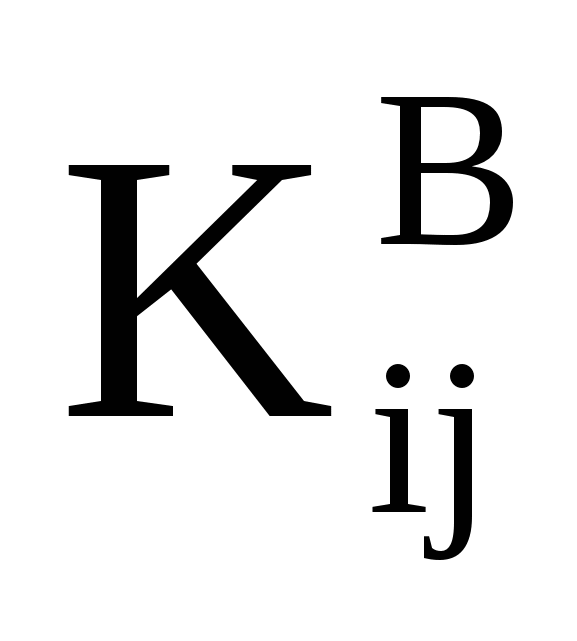 KijНП- коэффициент, зависящий от количества населённых пунктах, входящих в состав i-го муниципального образования j-й группы, определяемый в соответствии с приложениями 3 или 4 к настоящим нормативам с учетом статуса муниципального образования (таблицы 3,4 настоящих разъяснений).Таблица 3.Таблица 4По данным территориального органа Федеральной службы государственной статистики по Иркутской области на 01.01.2022 года в состав Березняковского муниципального образования входит 2 населенных пунктов: пос. Березняки и пос. Игирма. 
По таблице 4 к Нормативам берем количество населенных пунктов менее 4. KijНП=1KijПЧ- поправочный коэффициент, зависящий от количества исполняемых полномочий, закреплённых за i-м муниципальным образованием j-й группы Федеральным законом от 06.10.2003 г. №131-ФЗ «Об общих принципах организации местного самоуправления в Российской Федерации» (далее Федеральный закон №131-ФЗ), определяемый в соответствии с приложениями 7 или 8 к Нормативу (таблицы 5,6 настоящих разъяснений).В соответствии со ст. 14 Федерального закона №131-ФЗ и Уставом Березняковского муниципального образования - количество исполняемых полномочий в администрации Березняковского сельского поселения 40. Следовательно KijПЧ=1Таблица 5.
Таблица 6.Sij- объем средств на выплату процентной надбавки к заработной плате за работу со сведениями, составляющими государственную тайну главе муниципального образования, в зависимости от степени секретности сведений, составляющих государственную тайну, к которым имеется доступ, в соответствии с Законом Российской Федерации от 21 июля 1993 года № 5485-1 «О государственной тайне»:Sij=0.К нормативам формирования расходов на оплату труда выборных лиц, муниципальных служащих устанавливаются районные коэффициенты и процентные надбавки к заработной плате за работу в районах Крайнего Севера и приравненных к ним местностях, в южных районах Иркутской области в размерах, определенных федеральным и областным законодательством. Следовательно,Nij=60 599,12 *2,1=127 258 руб. 16 коп.Годовой норматив формирования расходов на оплату труда главы муниципального образования рассчитывается исходя из норматива формирования расходов на оплату труда главы муниципального образования в расчете на месяц увеличенного в 12 раз:127 258,16 *12=1 527 098 руб. 00 коп.Норматив формирования расходов на оплату труда главы Березняковского сельского поселения на 2022 г. равен 127 258 (Сто двадцать семь тысяч двести пятьдесят восемь) руб. 16 коп. в месяц; годовой норматив формирования расходов -  1 527 098 (Один миллион пятьсот двадцать семь тысяч девяносто восемь) руб. 00 коп. 
14.04.2022г. № 278РОССИЙСКАЯ ФЕДЕРАЦИЯИРКУТСКАЯ ОБЛАСТЬНИЖНЕИЛИМСКИЙ МУНИЦИПАЛЬНЫЙ РАЙОНДУМА БЕРЕЗНЯКОВСКОГО СЕЛЬСКОГО ПОСЕЛЕНИЯРЕШЕНИЕОБ УТВЕРЖДЕНИИ ПОЛОЖЕНИЯ «ОБ ОПЛАТЕ ТРУДАГЛАВЫ БЕРЕЗНЯКОВСКОГО СЕЛЬСКОГО ПОСЕЛЕНИЯ»В соответствии с Законом Иркутской области от 17.12.2008 года №122-ОЗ «О гарантиях осуществления полномочий депутата, члена выборного органа местного самоуправления, выборного должностного лица местного самоуправления в Иркутской  области»,  постановлением Правительства Иркутской области от 27.11.2014г. № 599-пп «Об установлении нормативов формирования расходов на оплату труда депутатов, выборных должностных лиц местного самоуправления, осуществляющих свои полномочия на постоянной основе, муниципальных служащих муниципальных образований Иркутской области» (с изменениями на 11 марта 2020 года), Уставом Березняковского муниципального образования,  Дума  Березняковского сельского поселения  Нижнеилимского районаРЕШИЛА:Утвердить Положение об оплате труда    главы Березняковского сельского поселения Нижнеилимского района (Приложение № 1).Решение Думы Березняковского сельского поселения                       от 26 декабря   2019 г. № 147 «Об утверждении Положения об оплате труда    Главы Березняковского сельского поселения» считать утратившим силу.Данное Решение распространяется на правоотношения, возникшие с 1.04.2022 года.Опубликовать настоящее Решение Думы в Вестнике Березняковского сельского поселения и на официальном сайте Администрации Березняковского сельского поселения Нижнеилимского района.Глава – Председатель ДумыБерезняковского муниципального образования                         А.П. ЕфимоваПриложение 1 к Решению ДумыБерезняковского сельского поселенияот 14 апреля 2022 г. № 278 Положение об оплате труда
 главы Березняковского сельского поселения Нижнеилимского районаОбщие положения 1.Настоящее Положение разработано в соответствии с Законом Иркутской области от 17.12.2008 года № 122-ОЗ «О гарантиях осуществления полномочий депутата, члена выборного органа местного самоуправления, выборного должностного лица местного самоуправления в Иркутской области», постановлением Правительства Иркутской области от 27.11.2014 года № 599-пп «Об установлении нормативов формирования расходов на оплату труда депутатов, выборных должностных лиц местного самоуправления, осуществляющих свои полномочия на постоянной основе, муниципальных служащих муниципальных образований Иркутской области» (с изменениями на 11 марта 2020 года), Уставом Березняковского муниципального образования.       Настоящее Положение определяет размер и порядок установления оплаты труда главы                       Березняковского сельского поселения Нижнеилимского района.Оплата труда главы Березняковского сельского поселения Нижнеилимского района Оплата труда главы Березняковского сельского поселения Нижнеилимского района производится в виде ежемесячного денежного вознаграждения, ежемесячного денежного поощрения и иных дополнительных выплат, предусмотренных настоящей статьей.Ежемесячное денежное вознаграждение главы Березняковского сельского поселения состоит из должностного оклада, процентной надбавки за выслугу лет.Должностной оклад главе Березняковского сельского поселения устанавливается в размере - 8 907,00 рублей.Максимальная ежемесячная процентная надбавка к должностному окладу за выслугу лет устанавливается главе Березняковского сельского поселения в размере   30%.Ежемесячное денежное поощрение главе Березняковского сельского поселения устанавливается в размере   3,9 денежного вознаграждения.Главе Березняковского сельского поселения устанавливается ежеквартальное денежное поощрение в размере ежемесячного денежного вознаграждения. На ежемесячное денежное вознаграждение, ежемесячное денежное поощрение и ежеквартальное денежное поощрение главе Березняковского сельского поселения Нижнеилимского района начисляются районный коэффициент и процентная надбавка к заработной плате за работу в местностях, приравненных к районам Крайнего Севера в размерах, установленных федеральным и областным законодательством.Источником финансирования оплаты труда главы Березняковского сельского поселения Нижнеилимского района   являются средства бюджета Березняковского сельского поселения.Глава – Председатель ДумыБерезняковского муниципального образования                         А.П. Ефимова14.04.2022г. № 279РОССИЙСКАЯ ФЕДЕРАЦИЯИРКУТСКАЯ ОБЛАСТЬНИЖНЕИЛИМСКИЙ РАЙОНДУМА БЕРЕЗНЯКОВСКОГО СЕЛЬСКОГО ПОСЕЛЕНИЯРЕШЕНИЕ«О ВНЕСЕНИИ ИЗМЕНЕНИЙ В «ПОЛОЖЕНИЕ ОБ ОПЛАТЕ ТРУДАМУНИЦИПАЛЬНЫХ СЛУЖАЩИХ МУНИЦИПАЛЬНОГООБРАЗОВАНИЯ «БЕРЕЗНЯКОВСКОЕ СЕЛЬСКОЕПОСЕЛЕНИЕ», УТВЕРЖДЁННОЕ РЕШЕНИЕМ ДУМЫБЕРЕЗНЯКОВСКОГО СЕЛЬСКОГО ПОСЕЛЕНИЯНИЖНЕИЛИМСКОГО РАЙОНА ОТ 26.12.2019 ГОДА № 148»В соответствии с Законом Иркутской области от 15 октября 2007 года № 88-ОЗ «Об отдельных вопросах муниципальной службы в Иркутской области», Законом Иркутской области от 15 октября 2007 года № 89-ОЗ «О реестре должностей муниципальной службы в Иркутской области и соотношении должностей муниципальной службы и должностей государственной гражданской службы Иркутской области», Постановлением Правительства Иркутской области от 27.11.2014г. № 599-пп «Об установлении нормативов формирования расходов на оплату труда депутатов, выборных должностных лиц местного самоуправления, осуществляющих свои полномочия на постоянной основе, муниципальных служащих и содержание органов местного самоуправления муниципальных образований Иркутской области», руководствуясь Уставом Березняковского  муниципального образования, Дума Березняковского сельского поселения Нижнеилимского районаРЕШИЛА:Внести изменения в «Положение об оплате труда   муниципальных служащих муниципального образования «Березняковское сельское поселение», утвержденное Решением Думы Березняковского сельского поселения Нижнеилимского района от 26.12.2019 года № 148, следующие изменения и дополнения:ст. 11 «Размер ежемесячного денежного поощрения» главы 6 «Денежное поощрение» изложить в следующей редакции:1.Размеры ежемесячного денежного поощрения, выплачиваемым муниципальным служащим, устанавливаются дифференцированно по категориям, группам и наименованиям должностей муниципальной службы.2.Ежемесячное денежное поощрение муниципальным служащим младшей группы устанавливается в кратном размере к должностному окладу:3. Конкретный размер ежемесячного денежного поощрения муниципальным служащим устанавливается на основании распоряжения Главы Березняковского сельского поселения в пределах утвержденного фонда заработной платы с учетом следующих критериев:1) профессиональное выполнение должностных обязанностей;2) соблюдение кодекса этики и служебного поведения, правил внутреннего трудового распорядка, исполнительской дисциплины;3) достижение муниципальным служащим значимых результатов профессиональной деятельности;4) использование новых форм и методов, положительно отразившихся на результатах профессиональной деятельности.    Администрации Березняковского сельского поселения Нижнеилимского района опубликовать настоящее решение в периодическом издании «Вестник Березняковского сельского поселения» и на официальном сайте администрации Березняковского сельского поселения Нижнеилимского района.Настоящее решение считать вступившим в силу после официального опубликования (обнародования) и распространяется на правоотношения, возникшие с 1 апреля 2022 года.Контроль за исполнением решения оставляю за собой. Глава-Председатель ДумыБерезняковского сельского поселения                                                  А.П.ЕфимоваГруппа муниципальных образований Иркутской области, наделенных статусом муниципального района, городского округа (j)Численность населения муниципального образования Иркутской области, наделенного статусом муниципального района, городского округа, человекПоправочный коэффициент КijВ1до 5 000 (включительно)18,302свыше 5 000 до 10 000 (включительно)20,673свыше 10 000 до 15 000 (включительно)23,704свыше 15 000 до 20 000 (включительно)24,485свыше 20 000 до 25 000 (включительно)25,636свыше 25 000 до 30 000 (включительно)26,977свыше 30 000 до 35 000 (включительно)29,508свыше 35 000 до 40 000 (включительно)30,039свыше 40 000 до 50 000 (включительно)30,3010свыше 50 000 до 60 000 (включительно)33,6011свыше 60 000 до 100 000 (включительно)33,9512свыше 100 000 до 200 000 (включительно)37,3313свыше 200 000 до 500 000 (включительно)41,3114свыше 500 00047,41Группа муниципальных образований Иркутской области, наделенных статусом городского, сельского поселения (j)Численность населения муниципального образования Иркутской области, наделенного статусом городского, сельского поселения, человекПоправочный коэффициент 1до 100 включительно6,602свыше 100 до 200 включительно6,703свыше 200 до 299 включительно6,804от 300 до 499 включительно6,87 (0,8 на каждые 100 человек свыше 300)5от 500 до 699 включительно8,46 (0,7 на каждые 100 человек свыше 500)6от 700 до 999 включительно9,83 (0,5 на каждые 100 человек свыше 700)7от 1000 до 1499 включительно11,25 (0,5 на каждые 500 человек свыше 1000)8от 1500 до 2999 включительно13,85 (0,4 на каждые 500 человек свыше 1500)9от 3000 до 4499 включительно15,03 (0,3 на каждые 1000 человек свыше 3000)10от 4500 до 9999 включительно16,9 (0,65 на каждые 1000 человек свыше 4500)11от 10000 до 19999 включительно20,22 (0,1 на каждые 1000 человек свыше 10000)12от 20000 до 29999 включительно21,08 (0,1 на каждые 1000 человек свыше 20000)13от 30000 до 44999 включительно23,45 (0,1 на каждые 1000 человек свыше 30000)14от 45000 до 5500027,40 (0,1 на каждые 1000 человек свыше 45000)Количество населенных пунктов, входящих в состав муниципального образования Иркутской области, наделенного статусом муниципального районаКоэффициент 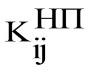 Менее 481,0048 – 601,0561 – 731,1074 – 861,1587 – 991,20Более 991,25Количество населенных пунктов, входящих в состав муниципального образования Иркутской области, наделенного статусом городского, сельского поселенияКоэффициент 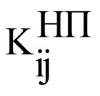 Менее 41,004 - 51,056 - 71,108 - 101,1511 - 131,20Более 131,25Группа муниципальных образований Иркутской области, наделенных статусом городского, сельского поселения (j)Количество полномочий, закрепленных за муниципальным образованием Иркутской области, наделенного статусом городского, сельского поселения, ед.Поправочный коэффициент  KijПЧ1до 14 включительно0,882свыше 14 до 20 включительно0,903свыше 20 до 25 включительно0,924свыше 25 до 30 включительно0,945свыше 30 до 35 включительно0,966свыше 35 до 39 включительно0,987от 401Группа муниципальных образований Иркутской области, наделенных статусом муниципального района, городского округа (j)Количество полномочий, закрепленных за муниципальным образованием Иркутской области, наделенного статусом муниципального района, городского округа, ед.Поправочный коэффициент KijПЧ140 (для муниципального района), 45 (для городского округа)1,002свыше 40 до 80 включительно1,013свыше 80 до 150 включительно1,024свыше 1501,03Должности муниципальной службыРазмер денежного поощрения (должностных окладов)Ведущий специалист1,0 – 2,7